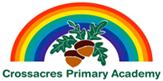 Disadvantaged V’s Other Maths, Reading & WritingMaths, Reading & WritingMaths, Reading & WritingMaths, Reading & WritingMathsMathsMathsMathsReading Reading Reading Reading Writing Writing Writing Writing GPSGPSGPSGPS201320142015NA201320142015NA201320142015NA201320142015NA201320142015NADisadvantaged pupils697467797978768882838276596566Other 9383839383901009492939489647881Gap -24-9-16-14-4-12-24-6-10-10-12-13-5-13-15Highlighted boxes indicate areas where school gap is closer than the national gap between groups. Results indicate that disadvantaged pupils have improved in all subjects with a 1% dip in writing when compared to 2013. The gap has also been reduced  in maths and reading. Additionally in maths, reading and writing combined. Highlighted boxes indicate areas where school gap is closer than the national gap between groups. Results indicate that disadvantaged pupils have improved in all subjects with a 1% dip in writing when compared to 2013. The gap has also been reduced  in maths and reading. Additionally in maths, reading and writing combined. Highlighted boxes indicate areas where school gap is closer than the national gap between groups. Results indicate that disadvantaged pupils have improved in all subjects with a 1% dip in writing when compared to 2013. The gap has also been reduced  in maths and reading. Additionally in maths, reading and writing combined. Highlighted boxes indicate areas where school gap is closer than the national gap between groups. Results indicate that disadvantaged pupils have improved in all subjects with a 1% dip in writing when compared to 2013. The gap has also been reduced  in maths and reading. Additionally in maths, reading and writing combined. Highlighted boxes indicate areas where school gap is closer than the national gap between groups. Results indicate that disadvantaged pupils have improved in all subjects with a 1% dip in writing when compared to 2013. The gap has also been reduced  in maths and reading. Additionally in maths, reading and writing combined. Highlighted boxes indicate areas where school gap is closer than the national gap between groups. Results indicate that disadvantaged pupils have improved in all subjects with a 1% dip in writing when compared to 2013. The gap has also been reduced  in maths and reading. Additionally in maths, reading and writing combined. Highlighted boxes indicate areas where school gap is closer than the national gap between groups. Results indicate that disadvantaged pupils have improved in all subjects with a 1% dip in writing when compared to 2013. The gap has also been reduced  in maths and reading. Additionally in maths, reading and writing combined. Highlighted boxes indicate areas where school gap is closer than the national gap between groups. Results indicate that disadvantaged pupils have improved in all subjects with a 1% dip in writing when compared to 2013. The gap has also been reduced  in maths and reading. Additionally in maths, reading and writing combined. Highlighted boxes indicate areas where school gap is closer than the national gap between groups. Results indicate that disadvantaged pupils have improved in all subjects with a 1% dip in writing when compared to 2013. The gap has also been reduced  in maths and reading. Additionally in maths, reading and writing combined. Highlighted boxes indicate areas where school gap is closer than the national gap between groups. Results indicate that disadvantaged pupils have improved in all subjects with a 1% dip in writing when compared to 2013. The gap has also been reduced  in maths and reading. Additionally in maths, reading and writing combined. Highlighted boxes indicate areas where school gap is closer than the national gap between groups. Results indicate that disadvantaged pupils have improved in all subjects with a 1% dip in writing when compared to 2013. The gap has also been reduced  in maths and reading. Additionally in maths, reading and writing combined. Highlighted boxes indicate areas where school gap is closer than the national gap between groups. Results indicate that disadvantaged pupils have improved in all subjects with a 1% dip in writing when compared to 2013. The gap has also been reduced  in maths and reading. Additionally in maths, reading and writing combined. Highlighted boxes indicate areas where school gap is closer than the national gap between groups. Results indicate that disadvantaged pupils have improved in all subjects with a 1% dip in writing when compared to 2013. The gap has also been reduced  in maths and reading. Additionally in maths, reading and writing combined. Highlighted boxes indicate areas where school gap is closer than the national gap between groups. Results indicate that disadvantaged pupils have improved in all subjects with a 1% dip in writing when compared to 2013. The gap has also been reduced  in maths and reading. Additionally in maths, reading and writing combined. Highlighted boxes indicate areas where school gap is closer than the national gap between groups. Results indicate that disadvantaged pupils have improved in all subjects with a 1% dip in writing when compared to 2013. The gap has also been reduced  in maths and reading. Additionally in maths, reading and writing combined. Highlighted boxes indicate areas where school gap is closer than the national gap between groups. Results indicate that disadvantaged pupils have improved in all subjects with a 1% dip in writing when compared to 2013. The gap has also been reduced  in maths and reading. Additionally in maths, reading and writing combined. Highlighted boxes indicate areas where school gap is closer than the national gap between groups. Results indicate that disadvantaged pupils have improved in all subjects with a 1% dip in writing when compared to 2013. The gap has also been reduced  in maths and reading. Additionally in maths, reading and writing combined. Highlighted boxes indicate areas where school gap is closer than the national gap between groups. Results indicate that disadvantaged pupils have improved in all subjects with a 1% dip in writing when compared to 2013. The gap has also been reduced  in maths and reading. Additionally in maths, reading and writing combined. Highlighted boxes indicate areas where school gap is closer than the national gap between groups. Results indicate that disadvantaged pupils have improved in all subjects with a 1% dip in writing when compared to 2013. The gap has also been reduced  in maths and reading. Additionally in maths, reading and writing combined. Highlighted boxes indicate areas where school gap is closer than the national gap between groups. Results indicate that disadvantaged pupils have improved in all subjects with a 1% dip in writing when compared to 2013. The gap has also been reduced  in maths and reading. Additionally in maths, reading and writing combined. 